Orientaciones para trabajo semanal a distancia  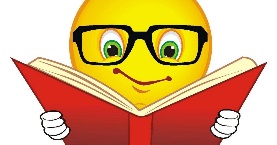 Profesor/ a: Carolina Valeria Miño Olavarría                                                                                Teléfono: 962945914   Correo: carolinamino82@hotmail.comAsignatura: Ciencias Naturales   Curso: Cuarto Basico Semana: 14°Unidad: La Materia Y sus transformaciones Objetivo de la Clase: Demostrar, por medio de la investigación experimental,que la materia tiene masa y ocupa espacio, usando materiales del entorno.Indicaciones para el trabajo del estudiante:Trabajo con textos escolaresLectura comprensiva y desarrollo de actividades página 143